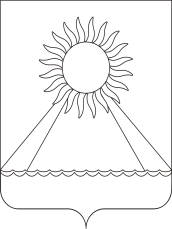 РОССИЙСКАЯ  ФЕДЕРАЦИЯЧЕЛЯБИНСКАЯ   ОБЛАСТЬАРГАЯШСКИЙ МУНИЦИПАЛЬНЫЙ РАЙОНАДМИНИСТРАЦИЯ АРГАЯШСКОГО СЕЛЬСКОГО ПОСЕЛЕНИЯПОСТАНОВЛЕНИЕ«09» октября 2015г. № 155               с. АргаяшО внесении изменений в Схему теплоснабженияАргаяшского сельского поселения Аргаяшскогомуниципального района Челябинской областиутвержденной постановлением администрацииАргаяшского сельского поселенияот 24.12.2013 года № 1741. В связи с изменением технико-экономических показателей теплоснабжения Аргаяшского сельского поселения Аргаяшского муниципального района Челябинской области по итогам 2014 года, читать нижеуказанные положения Схемы теплоснабжения Аргаяшского сельского поселения Аргаяшского муниципального района Челябинской области (утвержденной постановлением администрации Аргаяшского сельского поселения от 24.12.2013 года № 174) в следующей редакции:Таблица 1.15 «Анализ мощностей котельных (исходные данные):Таблица 1.16 «Анализ мощностей котельных» по состоянию на 01.01.2014 г.:Таблица 1.17 «Основные технико-экономические показатели работы котельных за 2014 год»:Таблица 1.18 «Тепловой баланс котельных за 2014 год»:Таблица 1.22 «Краткая характеристика котельных»:Таблица 1.24 «Удельная материальная характеристика тепловой сети»:Таблица 1.25 «Нормативный расход теплоносителя в тепловых сетях за 2014 год»:Таблица 1.26 «Анализ потерь в тепловых сетях за 2014 год»:2. Опубликовать настоящее постановление на официальном сайте Аргаяшского  сельского поселения http://argayash-sp.ru/documents.php3. Контроль за исполнением данного постановления возложить на заместителя главы поселения по управлению муниципальной собственностью, земельным отношениям, вопросам ЖКХ и инфраструктуре  Чуличкова В.М.Глава поселения 						 		         В.В. Беспалов№№Наименование котельнойУстановленная мощность, Гкал/часРасполагаемая мощность, Гкал/часПрисоединенная нагрузка (потребители), Гкал/часРезерв (+) / дефицит (-) располагаемой мощностиРезерв (+) / дефицит (-) располагаемой мощности№№Наименование котельнойУстановленная мощность, Гкал/часРасполагаемая мощность, Гкал/часПрисоединенная нагрузка (потребители), Гкал/часГкал/час%%1.Центральная4,023,83,71120,08882,34%2.Восточная1,331,251,1880,0624,96%3.Западная1,131,061,00940,05064,77%4.Радиозаводская13,512,712,1080,5924,66%Итого19,9818,8118,01660,79344,22%№№Наименование котельнойУстановленная мощность, Гкал/часРасполагаемая мощность, Гкал/часПрисоединенная нагрузка (потребители), Гкал/часРезерв (+) / дефицит (-) располагаемой мощностиРезерв (+) / дефицит (-) располагаемой мощности№№Наименование котельнойУстановленная мощность, Гкал/часРасполагаемая мощность, Гкал/часПрисоединенная нагрузка (потребители), Гкал/часГкал/час%%1.Центральная4,023,83,680,348,46%2.Восточная1,331,250,940,3929,3%3.Западная1,131,060,790,3430,1%4.Радиозаводская13,512,6911,52,014,81%Итого19,9818,8116,913,0715,36%ПоказателиЦентральнаяВосточнаяЗападнаяРадиозаводскаяВыработка теплафактическая, Гкал95912537297530671Потребленное топливо,тыс.нм³13303424054148Низшая рабочая теплотасгорания топлива, Гкал/нм³8050805080508050Теплота, внесеннаясожженным топливом, Гкал103922745112733217КПД-брутто, %92,392,392,392,3Удельная норма расходатоплива на выработку,кг.у.т./Гкал138,6134,8136,1135,24Расход тепла на собственные нужды, Гкал2326145616,06Отпуск тепла в сеть, Гкал94912476293029939КПД-нетто, %90,190,190,190,1Удельная норма расходатоплива на отпуск,кг.у.т./Гкал140,1138,1138,2138,54Потери в тепловых сетях, Гкал19907286394977Потери в тепловых сетях, %26,53%41,6%27,9%16,63%Фактически реализованнаятепловая энергия, Гкал75011749229124962Фактически потребленнаяэлектроэнергия, кВт*час2577455857363365714000Удельная норма расхода электроэнергии на выработку тепла, кВт*час/Гкал26,923,121,323,28Фактически потребленная вода, м³321638666817180Удельная норма расходаводы на выработку тепла, м³/Гкал0,330,1520,220,56ПоказателиКотельныеКотельныеКотельныеКотельныеПоказателиЦентральнаяВосточнаяЗападнаяРадиозаводскаяПроектная (установленная)мощность котельной,Гкал/ч4,021,331,1313,5Фактическая (располагаемаямощность) котельной,Гкал/ч3,81,251,0612,69Присоединенная тепловаянагрузка (потребители),Гкал/ч3,680,940,7911,5Годовая выработка тепла,Гкал/год95912537297530671Собственные нуждыкотельной, Гкал/год2326145616,06Потери в тепловых сетях,Гкал/год19907286394977Полезный отпуск(реализация), Гкал/год75011749229124962КотельнаяОбщая протяженность, кмОбщая протяженность, кмЕмкость тепловой сети, м³Материаль ная хар-ка, м²Средний диаметр, мКотельная2-трубное исполнение1-трубное исполнениеЕмкость тепловой сети, м³Материаль ная хар-ка, м²Средний диаметр, мВосточная0,8731,74617,181001,70,11Центральная3,3526,70443,4782181,90,09Западная1,0972,19413,802919,40,094Радиозавод.7,85615,7122907031,10,117Итого13,17826,356364,4611134,10,103КотельнаяМатериальная характеристика сети, м²Присоединенная тепловая нагрузка, Гкал/чУдельная материальная характеристика, м²/Гкал/чЦентральная1001,73,681010,8Восточная2181,90,94622,742Западная919,40,79910,84Радиозаводская7031,111,5640ПоказателиЦентральнаяВосточнаяЗападнаяРадиозаводскаяОбъем воды в тепловых сетях, м³5027,619,5380Объем воды в системахпотребителей, м³Данные отсутствуютДанные отсутствуютДанные отсутствуютДанные отсутствуютСреднегодовой объем тепловой сети, м³5027,619,5380Нормативные потеритеплоносителя с его утечкой, м³6633672605062Потери теплоносителя,связанные с заполнениемтепловой сети, м³754129570Потери теплоносителя,связанные с плановымииспытаниями тепловой сети, м³251410190Итого нормативныеПотери теплоносителя втепловой сети, м³7634222995822Расход сетевой воды, м³24336615827175Удельный расход воды на выработку тепла, м³/Гкал0,9340,6690,8051,067ПоказателиКотельныеКотельныеКотельныеКотельныеКотельныеПоказателиЦентральнаяВосточнаяЗападнаяРадиозаводскаяИтогоВыработка теплафактическая, Гкал9591253729753067145774Расход тепла насобственные нужды, Гкал2326145616,06954,06Расход тепла насобственные нужды, %3,13,42,02,42,6Отпуск тепла в сеть, Гкал9491247729302993944837Полезный отпусктепловой энергии, Гкал7501174922912496236503Потери тепловой энергии в сети, Гкал199072863949778334Потери тепловой энергии в сети, %26,541,627,92022,8